Аналіз організації освітнього процесу в дистанційному режиміЗапорізької початкової школи «Еврика»Запорізької міської ради Запорізької області у 2022/2023 н.р.   З метою підвищення інформаційної компетентності педагогічних працівників ЗПШ «Еврика» у вересні 2022/2023 навчального року для учителів був проведений семінар, спрямований на практику реєстрації, використання, створення особистих класів  на Google Classroom, завантаження на особисті гаджети  додатку для проведення відеоконференцій та онлайн-зустрічей – на платформах Zoom та Google Meet. Результатом проведення семінару стало практичне оволодіння педагогами закладу технологіями дистанційного навчання.      На виконання Законів України «Про освіту», «Про загальну середню освіту, відповідно до Положення про дистанційну форму здобуття повної загальної середньої освіти (наказ МОНУ від 8 вересня 2020 № 1115), наказів «Про організацію освітнього процесу в закладі», з метою надання якісних освітніх послуг освітній процес в ЗПШ «Еврика» у 2022/2023 навчальному році був організований у дистанційному форматі. Адміністрацією був складений оптимальний розклад уроків, у якому навчальний час для оволодіння учнями освітніми програмами з предметів передбачений з дотриманням норм Санітарного регламенту у разі використання технічних засобів навчання.    Виконання освітніх програм та освоєння навчального матеріалу було здійснено за допомогою використання вчителями та учнями освітніх платформ «Всеукраїнська школа онлайн», «Всеосвіта», «На Урок», репозитарію освітніх відео та навчальних каналів - YouTube, онлайн-сервісів з інтерактивними вправами LearningApps.org та додатків Google, інших засобів дистанційного навчання, самостійного опрацювання учнями матеріалу (асинхронний режим навчання), використання додатків для зворотнього зв’язку, електронної пошти. Найпоширенішим засобом зв’язку з учнями, що дозволяє дзвонити і відправляти текстові повідомлення іншим користувачам є мобільний додаток Viber . Створені і активно функціонують вже протягом року групи класів та групи з вчителями. Також під час дистанційного навчання засобами зв’язку були  Меssenger, Telegram, електронна пошта вчителів. Також відеоуроки були проведені за допомогою програми для відео та голосового зв’язку – Skype. Класні керівники тримали на контролі кількість учасників синхронного навчання. Всі уроки були заплановані заздалегідь та постійно проводилось інформування учнів та батьків.     Відповідальною особою, координатором дистанційного навчання назначено заступника директора з навчально-виховної роботи Лисенко Ю.Г, яка комунікувала щодо питань організації дистанційного навчання.Активне використання додатків Google Meet та Zoom забезпечило проведення педагогами в середньому близько 80 % уроків онлайн з різних навчальних предметів (відповідно до Методичних рекомендацій щодо організації та проведення дистанційного навчання). Щотижня педагоги надавали звітні матеріали щодо кількості проведених уроків у синхронному та асинхронному режимах, кількості проведених індивідуальних консультацій, а також індивідуальної роботи вчителя щодо підвищення фахового рівня. 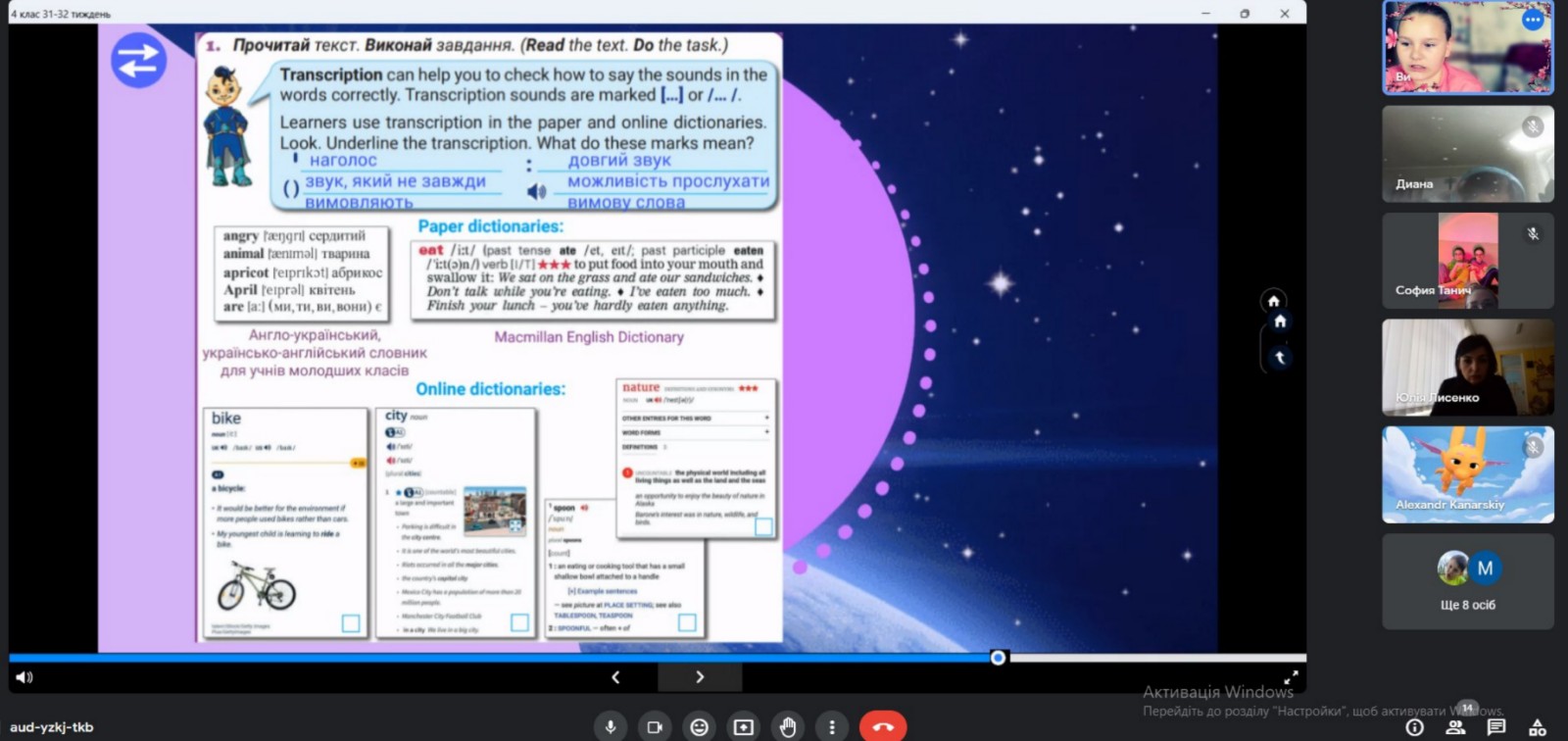 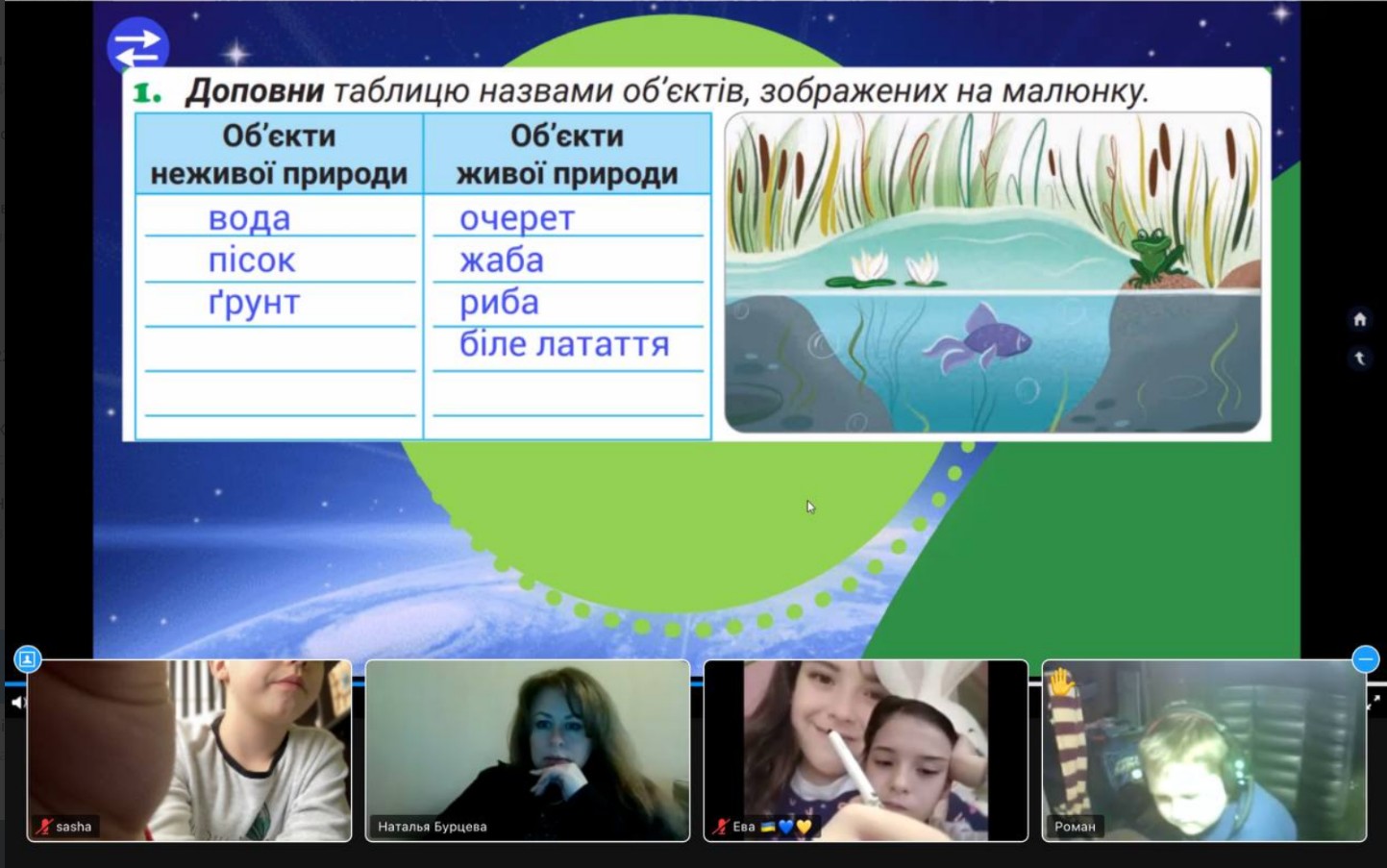 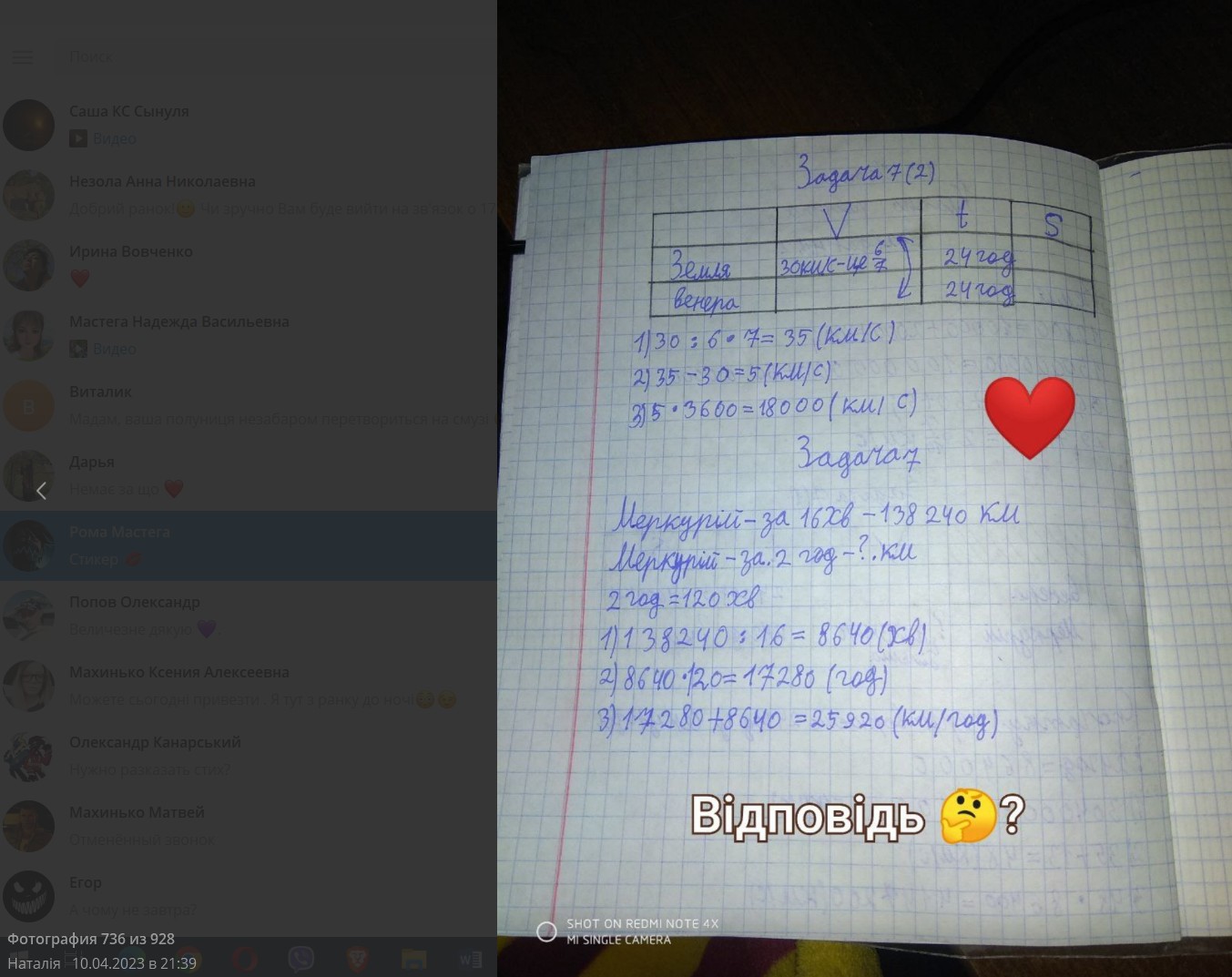 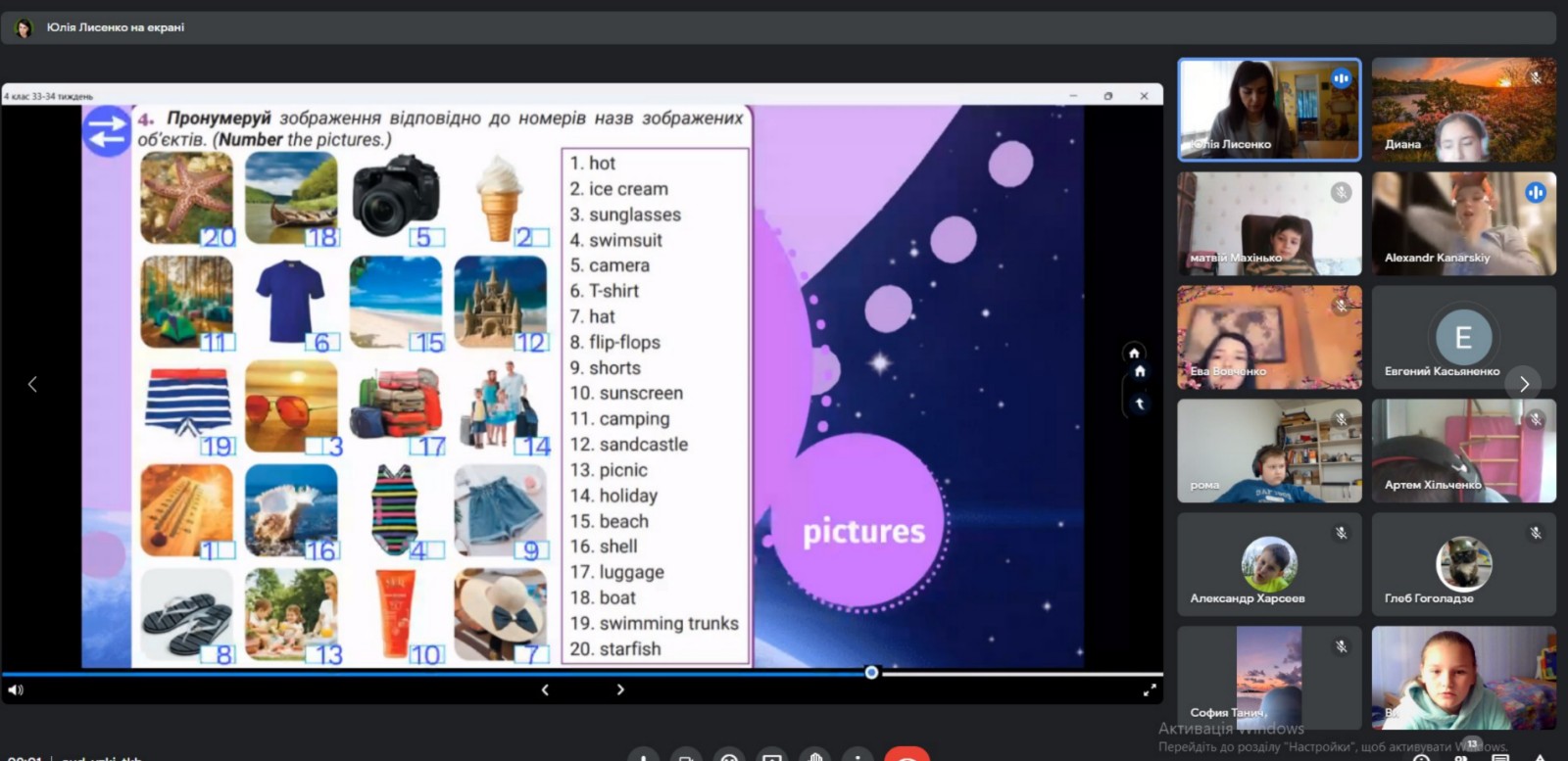 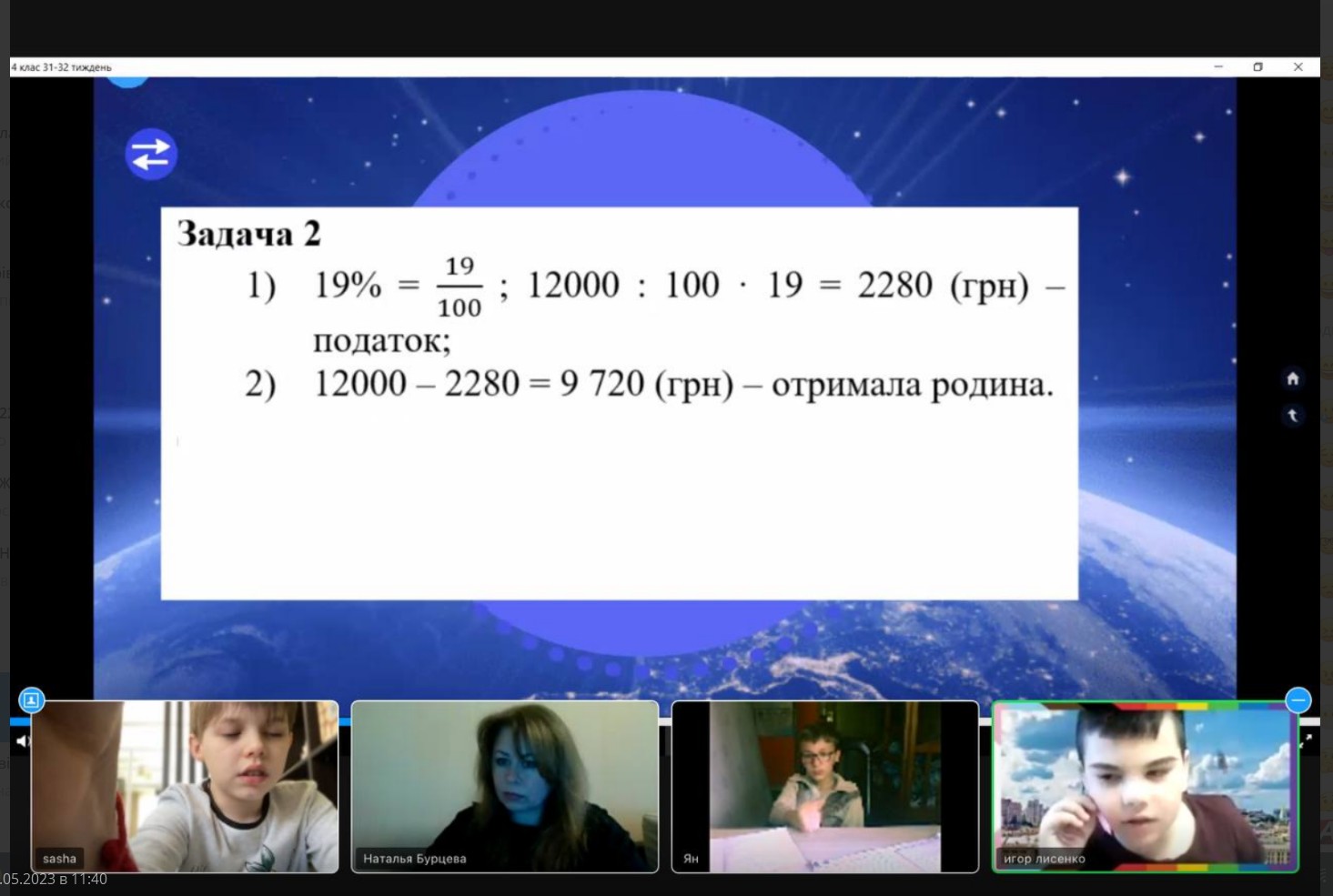 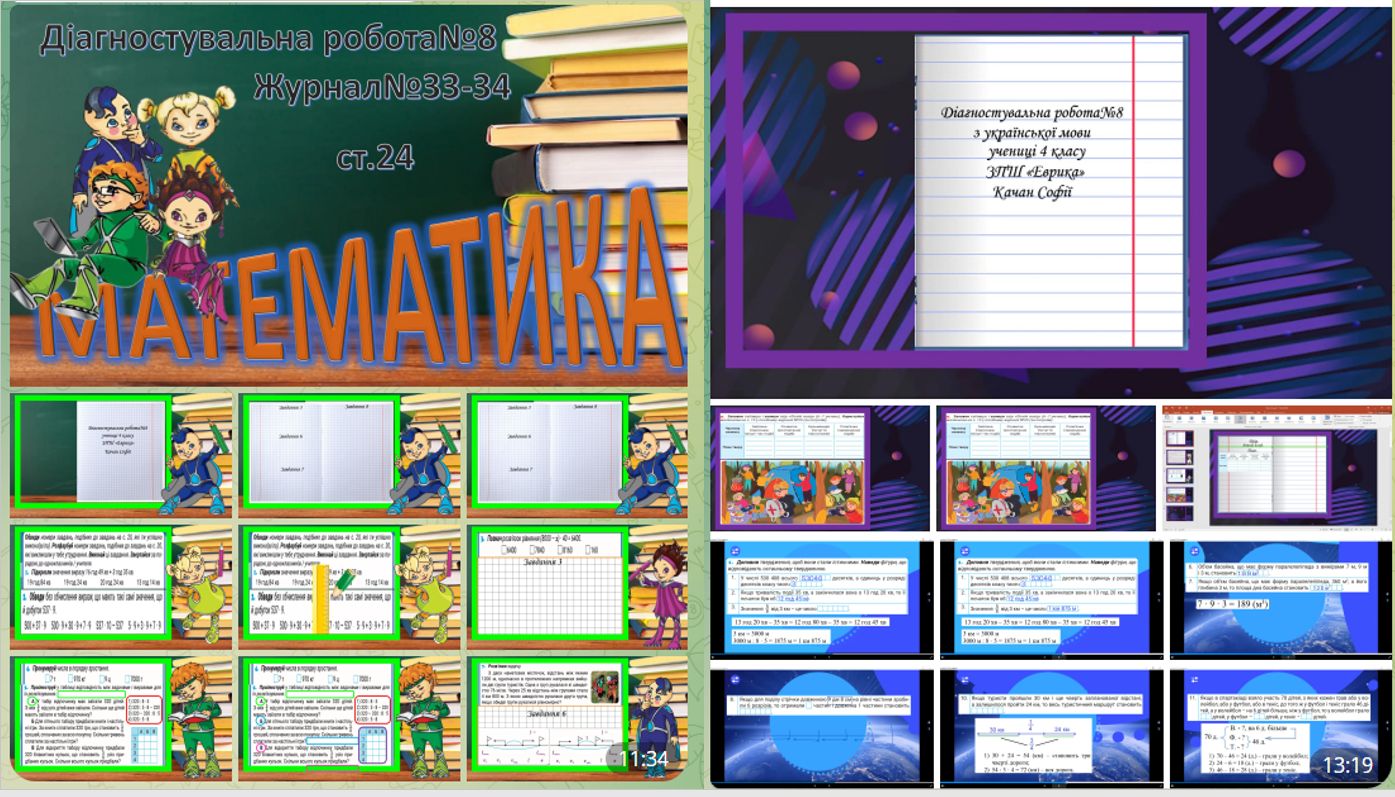 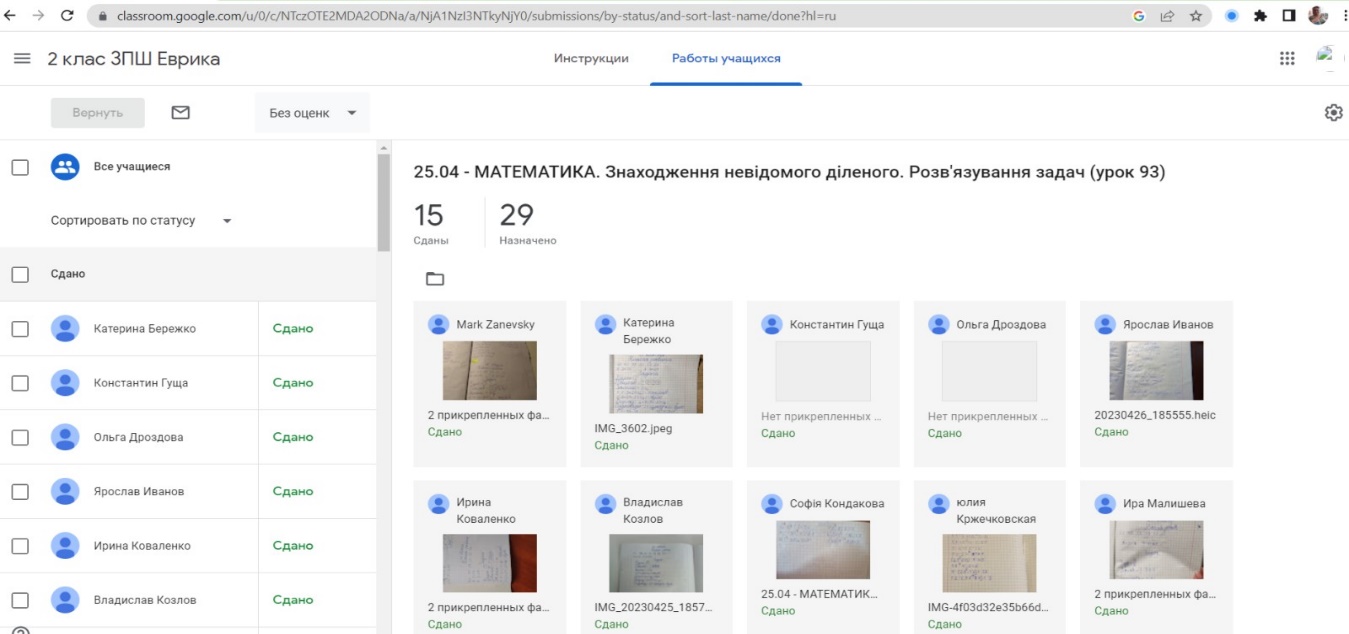 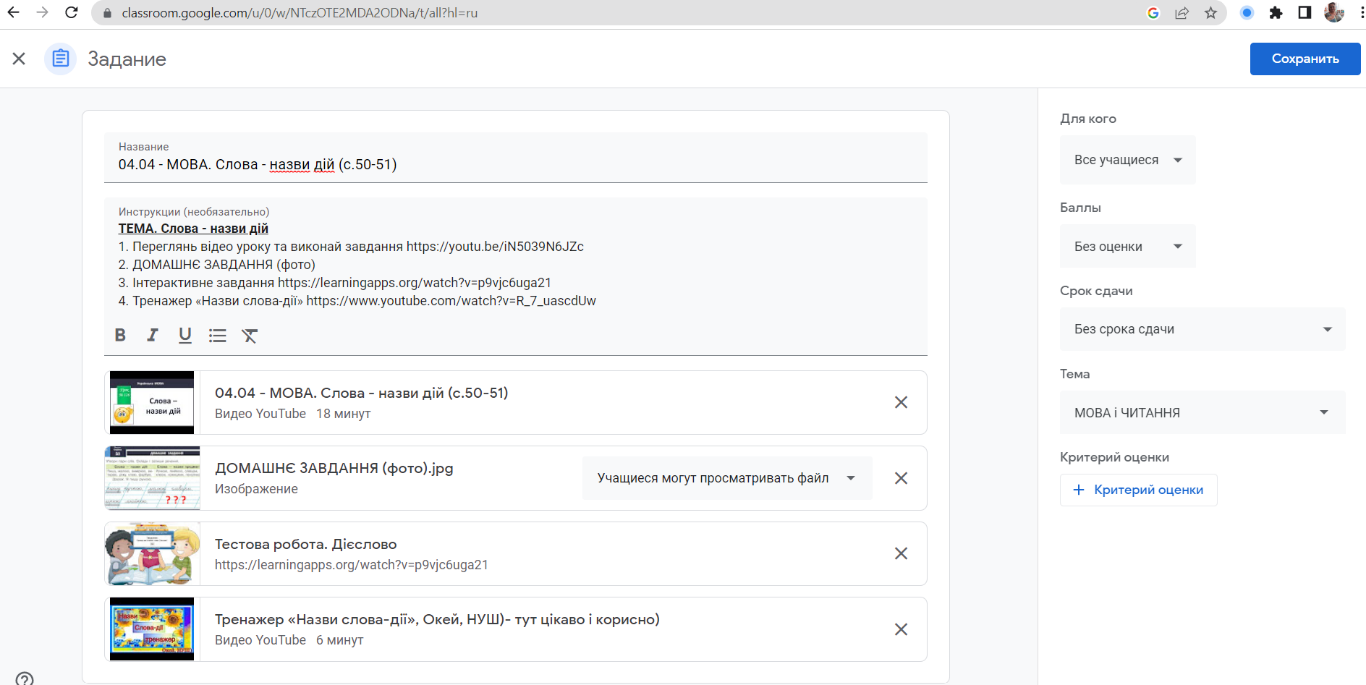 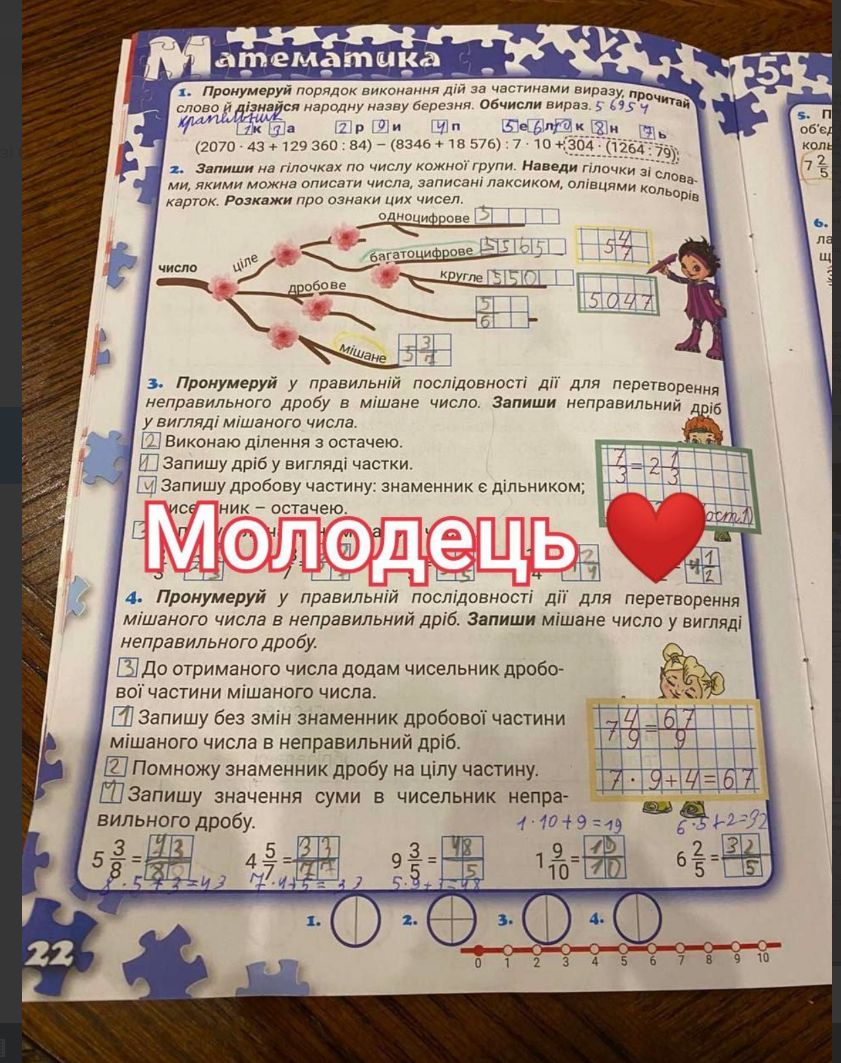 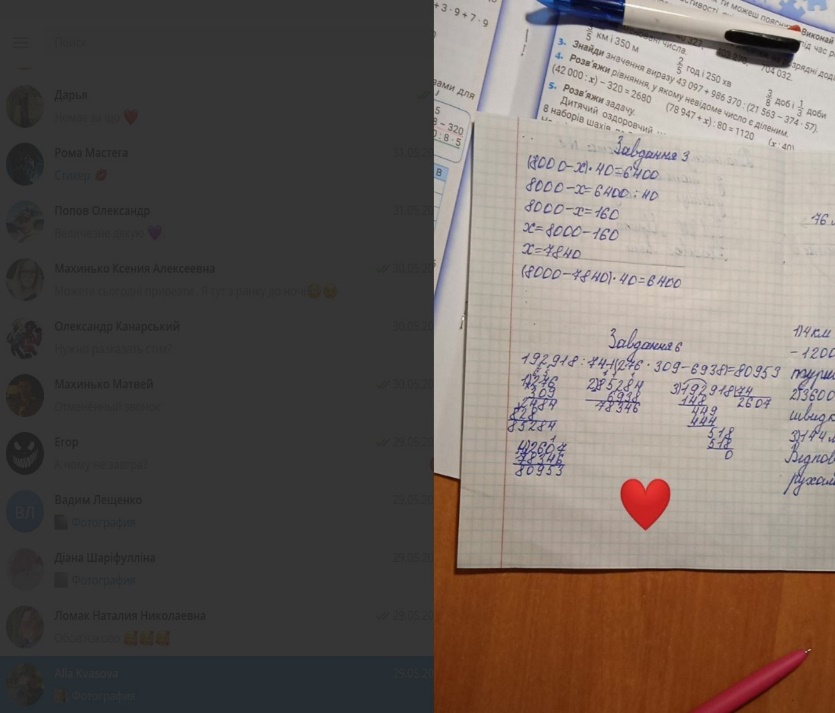 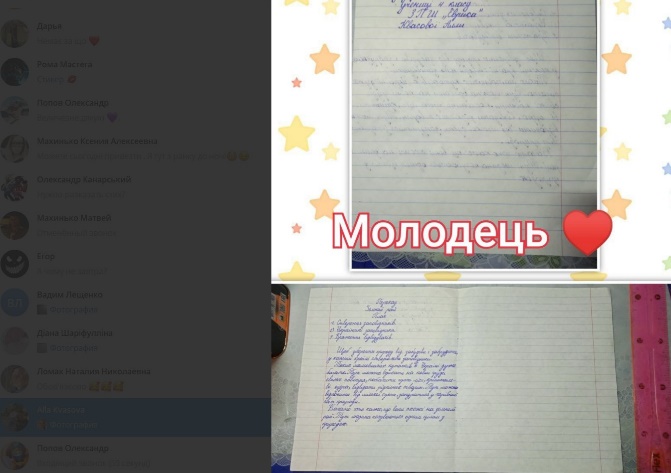 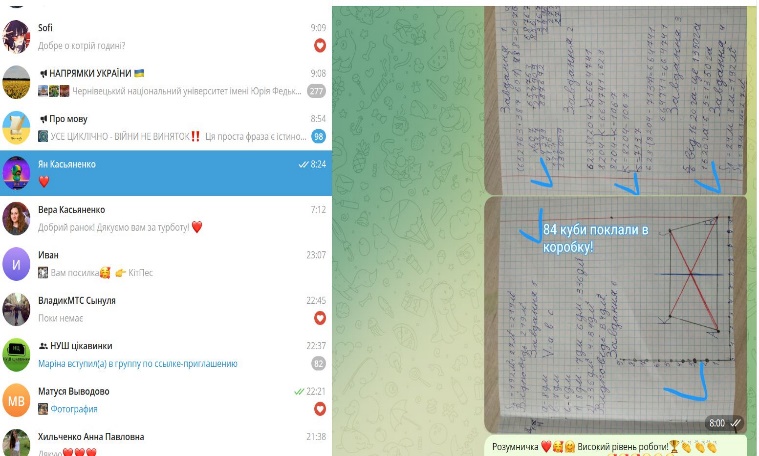 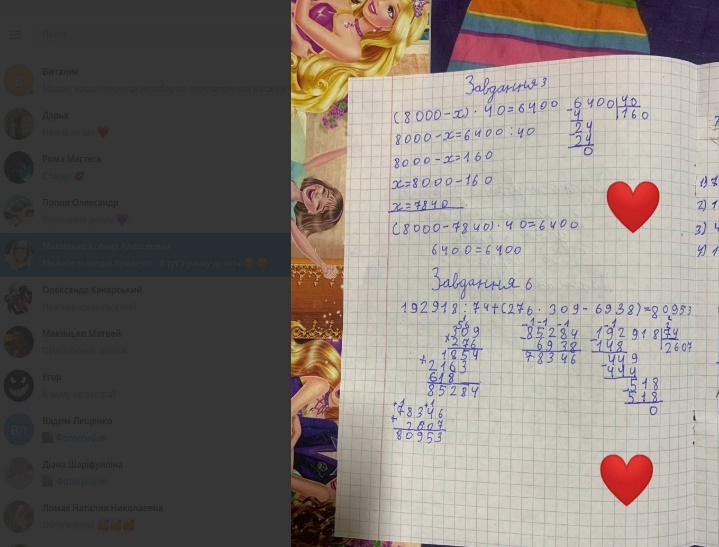 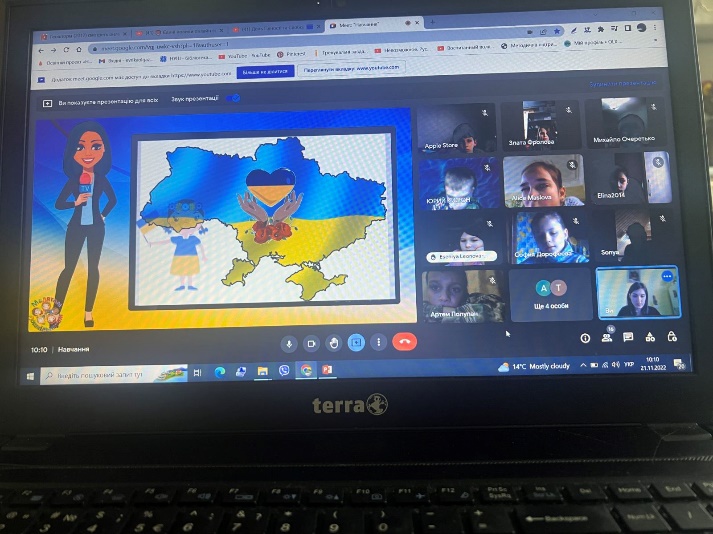 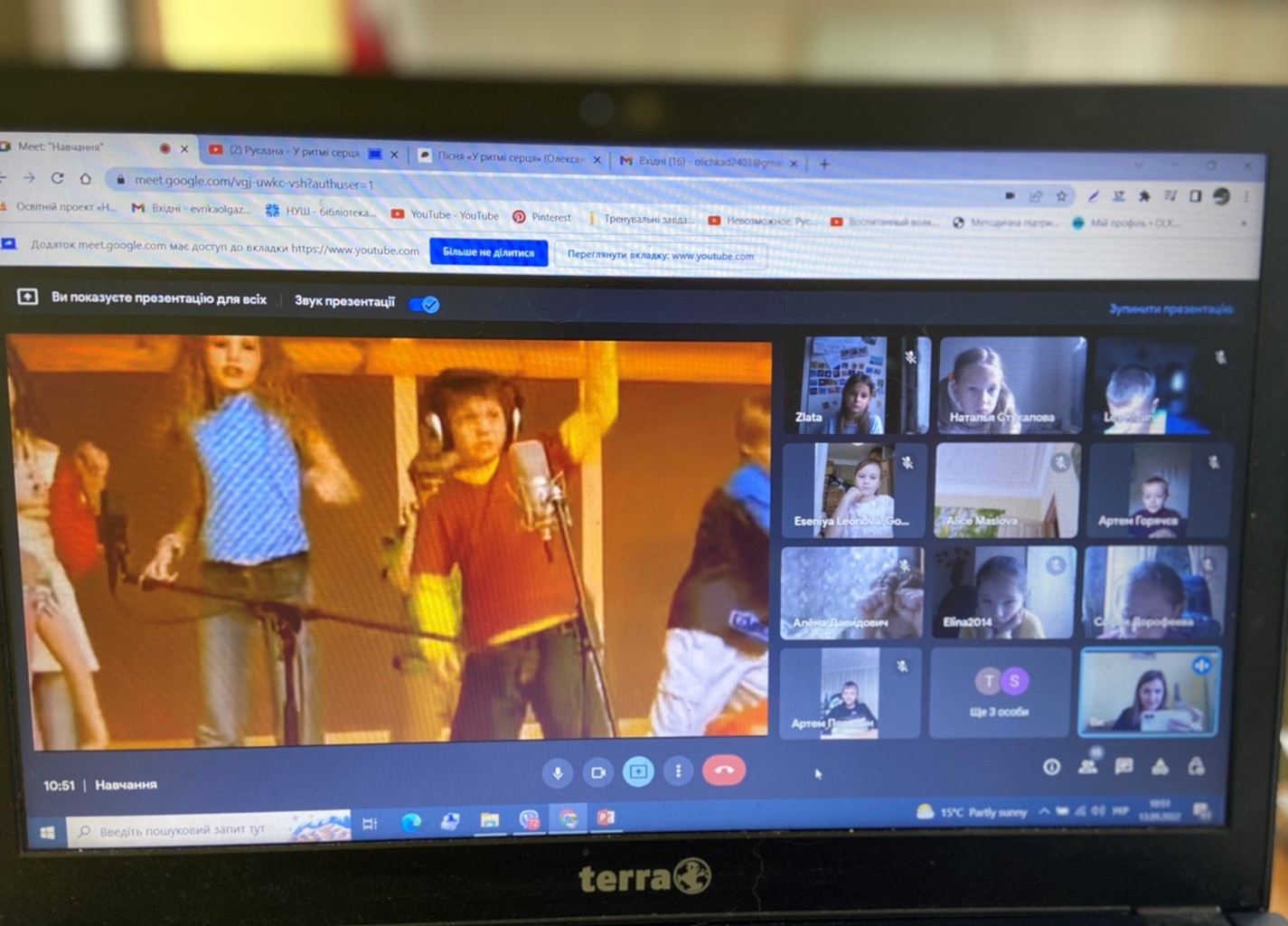 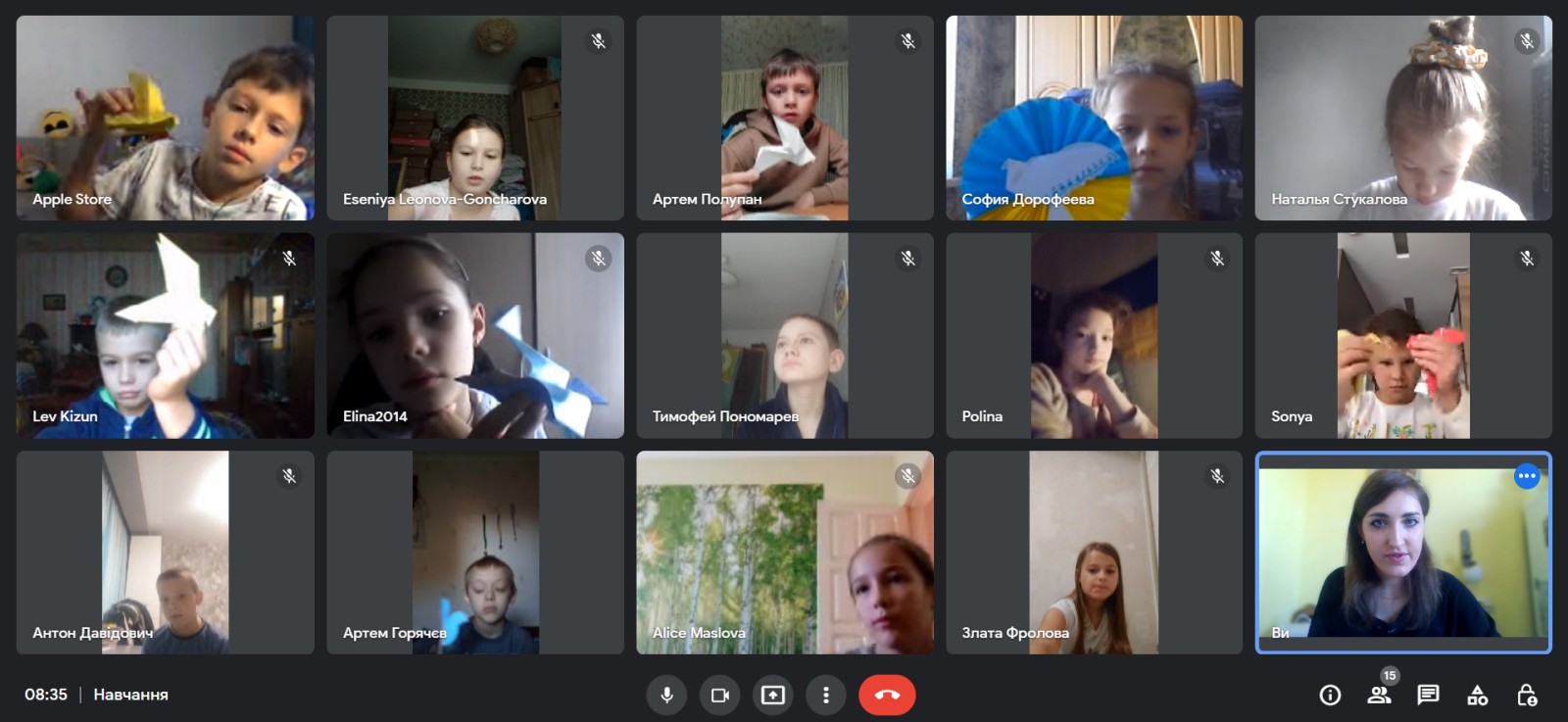 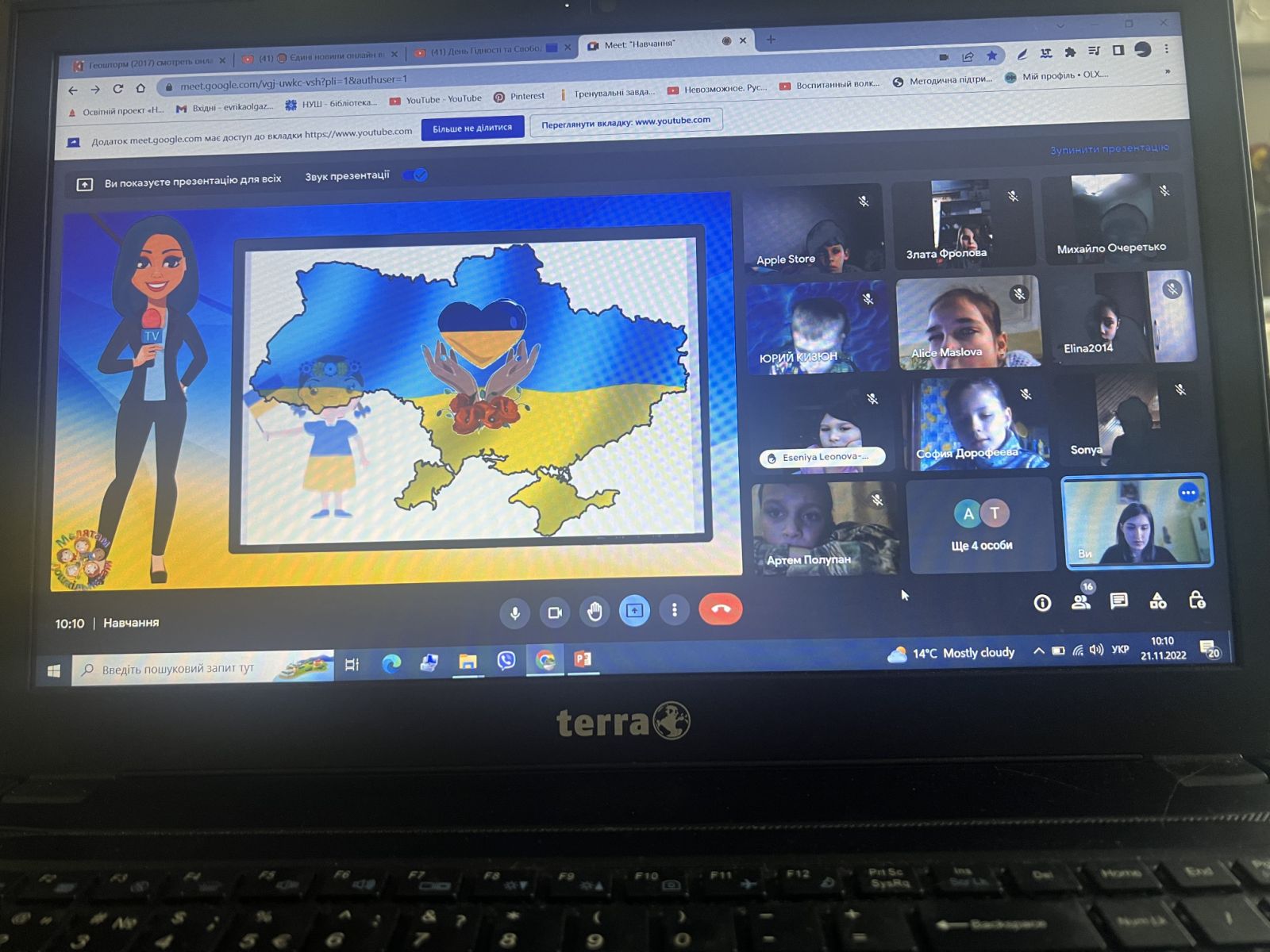 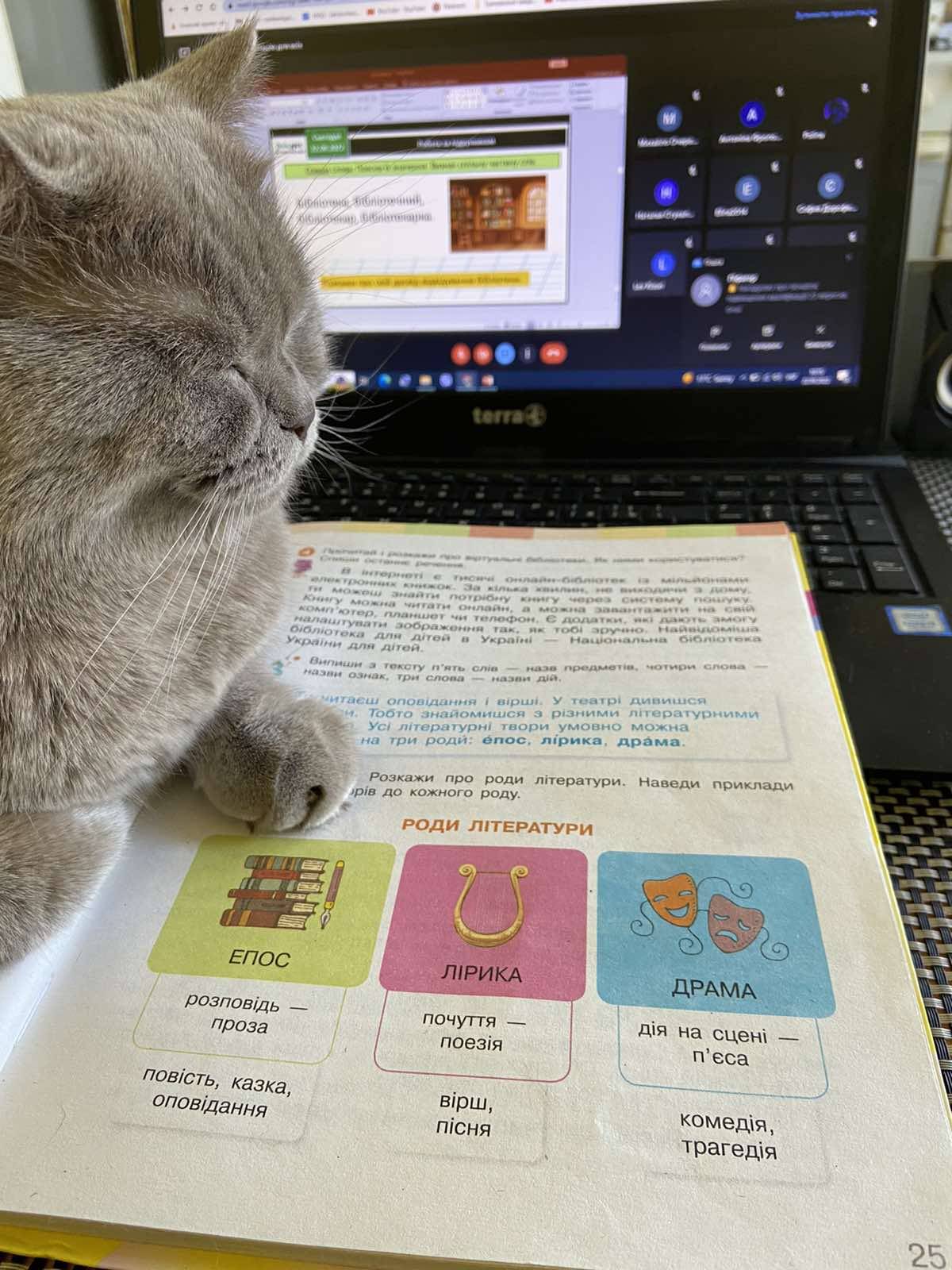 № з/пП.І.Б. вчителяПредметКласПлатформа     1.Мордовець Г.О.початковіві класи1 Google classroom, Google Meet,  Viber, Telegram, NZ.2.Юрченко І.Д.початковіві класи2Google classroom, Google Meet,  Viber, Telegram, NZ.3. Здоровцова О.В.початковіві класи3Google classroom, Google Meet,  Viber, Telegram, NZ.4.Бурцева Н.Л.початковіві класи4 Google classroom, Google Meet,  Viber, Telegram, NZ, «Всеосвіта» «На Урок»-тести5.Лисенко Ю.Г.Англійська мова1,2,3,4Google classroom, Google Meet,  Viber, Telegram, NZ, «Всеосвіта» «На Урок»-тести6.Ратнікова А.АВихователь ГПД1,2,3,4Google classroom, Google Meet,  Viber, Telegram, NZ7.Суслопарова Т.А.хореографія1,2,3,4Google classroom, Google Meet,  Viber, Telegram, NZ